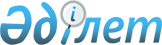 Меркі аудандық мәслихатының 2022 жылғы 21 желтоқсандағы №39-3 "2023-2025 жылдарға арналған аудандық бюджет туралы" шешіміне өзгерістер енгізу туралыЖамбыл облысы Меркі аудандық мәслихатының 2023 жылғы 24 шілдедегі № 5-2 шешімі
      Қазақстан Республикасының Бюджет Кодексінің 109 бабы, "Қазақстан Республикасындағы жергілікті мемлекеттік басқару және өзін-өзі басқару туралы" Қазақстан Республикасының Заңының 6 бабы негізінде аудандық мәслихат ШЕШТІ:
      1. "2023-2025 жылдарға арналған аудандық бюджет туралы" Меркі аудандық мәслихатының 2022 жылғы 21 желтоқсандағы №39-3 шешіміне келесі өзгерістер енгізілсін:
      1- тармақ жаңа редакцияда жазылсын:
      "1. 2023-2025 жылдарға арналған аудандық бюджет тиісінше осы шешімнің 1, 2, 3–қосымшаларға сәйкес, оның ішінде 2023 жылға келесіндей көлемде бекітілсін:
      1) кірістер –12904072 мың теңге, оның ішінде:
      салықтық түсімдер – 5099303 мың теңге;
      салықтық емес түсімдер – 31359 мың теңге;
      негізгі капиталды сатудан түсетін түсімдер –43900 мың теңге;
      трансферттердің түсімдері – 7729510 мың теңге;
      2) шығындар – 14081777 мың теңге;
      3) таза бюджеттік кредиттеу –98343 мың теңге, оның ішінде:
      бюджеттік кредиттер –155250 мың теңге;
      бюджеттік кредиттерді өтеу- 56907 мың теңге;
      4)қаржы активтерімен операциялар бойынша сальдо –119000 мың теңге;
      қаржы активтерін сатып алу – 119000 мың теңге;
      мемлекеттік қаржы активтерін сатудан түсетін түсімдер – 0 мың теңге;
      5) бюджеттің тапшылығы (профициті) – -1395048 мың теңге;
      6) бюджет тапшылығын қаржыландыру (профицитті пайдалану) –1395048 мың теңге, оның ішінде:
      қарыздар түсімі -155250 мың теңге;
      қарыздарды өтеу – 56907 мың теңге;
      бюджет қаражатының пайдаланылатын қалдықтары- 1296705 мың теңге".
      Көрсетілген шешімнің 1-қосымшасы осы шешімнің қосымшасына сәйкес жаңа редакцияда жазылсын.
      2. Осы шешім 2023 жылғы 1 қаңтарынан бастап қолданысқа енгізіледі. 2023 жылға арналған аудандық бюджет
					© 2012. Қазақстан Республикасы Әділет министрлігінің «Қазақстан Республикасының Заңнама және құқықтық ақпарат институты» ШЖҚ РМК
				
      Меркі аудандық 

      мәслихатының төрағасы 

М. Көкрекбаев
Меркі аудандық мәслихатының 2022 жылғы 21 желтоқсандағы №39-3 шешіміне қосымшаМеркі аудандық мәслихатының 2023 жылғы 24 шілдедегі № 5-2 шешіміне қосымша
Санаты
Санаты
Санаты
Санаты
Сомасы, мың теңге
Сыныбы
Сыныбы
Сыныбы
Сомасы, мың теңге
Ішкі сыныбы
Ішкі сыныбы
Сомасы, мың теңге
Атауы
Сомасы, мың теңге
1
1
1
2
3
1. КІРІСТЕР
12904072
1
Салықтық түсімдер
5099303
О1
Табыс салығы 
1119028
1
Корпоративтік табыс салығы
115400
2
Жеке табыс салығы
1003628
О3
Әлеуметтік салық
872024
1
Әлеуметтік салық
872024
О4
Меншікке салынатын салықтар
801334
1
Мүлікке салынатын салықтар
801334
О5
Тауарларға, жұмыстарға және қызметтерге салынатын ішкі салықтар
2269723
2
Акциздер
2235098
3
Табиғи және басқа да ресурстарды пайдаланғаны үшін түсетін түсімдер
14845
4
Кәсіпкерлік және кәсіби қызметті жүргізгені үшін алынатын алымдар
19780
О8
Заңдық мәнді іс-әрекеттерді жасағаны және (немесе) оған уәкілеттігі бар мемлекеттік органдар немесе лауазымды адамдар құжаттар бергені үшін алынатын міндетті төлемдер
37194
1
Мемлекеттік баж
37194
2
Салықтық емес түсімдер
31359
О1
Мемлекеттік меншіктен түсетін кірістер
8866
5
Мемлекет меншігіндегі мүлікті жалға беруден түсетін кірістер
610
9
Мемлекет меншігіне түсетін басқа да кірістер
8256
О3
Мемлекеттік бюджеттен қаржыландырылатын мемлекеттік мекемелер ұйымдастыратын мемлекеттік сатып алуды өткізуден түсетін ақша түсімдері
1200
1
Мемлекеттік бюджеттен қаржыландырылатын мемлекеттік мекемелер ұйымдастыратын мемлекеттік сатып алуды өткізуден түсетін ақша түсімдері
1200
О6
Өзге де салықтық емес түсімдер
21293
1
Өзге де салықтық емес түсiмдер
21293
3
Негізгі капиталды сатудан түсетін түсімдер
43900
О3
Жерді және материалдық емес активтерді сату
43900
1
Жерді сату
42000
2
Материалдық емес активтерді сату 
1900
4
Трансферттердің түсімдері
7729510
О1
Төмен тұрған мемлекеттiк басқару органдарынан трансферттер 
260936
3
Аудандық маңызы бар қалалардың, ауылдардың, кенттердің, аулдық округтардың бюджеттерінен трансферттер
260936
О2
Мемлекеттік басқарудың жоғары тұрған органдарынан түсетін трансферттер
7468574
2
Облыстық бюджеттен түсетін трансферттер
7468574
Функционалдық топ
Функционалдық топ
Функционалдық топ
Функционалдық топ
Сомасы, мың теңге
Бюджеттік бағдарламалардың әкімшісі
Бюджеттік бағдарламалардың әкімшісі
Бюджеттік бағдарламалардың әкімшісі
Сомасы, мың теңге
Бағдарлама
Бағдарлама
Сомасы, мың теңге
Атауы
Сомасы, мың теңге
1
1
1
2
3
2. ШЫҒЫНДАР
14081777
01
Жалпы сипаттағы мемлекеттiк қызметтер 
3672967
112
Аудан (облыстық маңызы бар қала) мәслихатының аппараты
53010
001
Аудан (облыстық маңызы бар қала) мәслихатының қызметін қамтамасыз ету жөніндегі қызметтер
52360
003
Мемлекеттік органның күрделі шығыстары
650
122
Аудан (облыстық маңызы бар қала) әкімінің аппараты
281203
001
Аудан (облыстық маңызы бар қала) әкімінің қызметін қамтамасыз ету жөніндегі қызметтер
255053
003
Мемлекеттік органның күрделі шығыстары
26150
452
Ауданның (облыстық маңызы бар қаланың) қаржы бөлімі
840080
001
Ауданның (облыстық маңызы бар қаланың) бюджетін орындау және коммуналдық меншігін басқару саласындағы мемлекеттік саясатты іске асыру жөніндегі қызметтер
40776
003
Салық салу мақсатында мүлікті бағалауды жүргізу
2609
010
Жекешелендіру, коммуналдық меншікті басқару, жекешелендіруден кейінгі қызмет және осыған байланысты дауларды реттеу
16000
018
Мемлекеттік органның күрделі шығыстары
1800
028
Коммуналдық меншікке мүлікті сатып алу
284000
113
Төменгі тұрған бюджеттерге берілетін нысаналы ағымдағы трансферттер
494895
453
Ауданның (облыстық маңызы бар қаланың) экономика және бюджеттік жоспарлау бөлімі
47969
001
Экономикалық саясатты, мемлекеттік жоспарлау жүйесін қалыптастыру және дамыту саласындағы мемлекеттік саясатты іске асыру жөніндегі қызметтер
47902
004
Мемлекеттік органның күрделі шығыстары 
67
466
Ауданның (облыстық маңызы бар қаланың) сәулет, қала құрылысы және құрылыс бөлімі
4500
040
Мемлекеттік органдардың объектілерін дамыту
4500
458
Ауданның (облыстық маңызы бар қаланың) тұрғын үй-коммуналдық шаруашылығы, жолаушылар көлігі және автомобиль жолдары бөлімі
2416591
001
Жергілікті деңгейде тұрғын үй-коммуналдық шаруашылығы, жолаушылар көлігі және автомобиль жолдары саласындағы мемлекеттік саясатты іске асыру жөніндегі қызметтер
43710
013
Мемлекеттік органның күрделі шығыстары
21300
113
Төменгі тұрған бюджеттерге берілетін нысаналы ағымдағы трансферттер
2351581
493
Ауданның (облыстық маңызы бар қаланың) кәсіпкерлік, өнеркәсіп және туризм бөлімі
29614
001
Жергілікті деңгейде кәсіпкерлікті және өнеркәсіпті дамыту саласындағы мемлекеттік саясатты іске асыру жөніндегі қызметтер
27682
003
Мемлекеттік органның күрделі шығыстары
1932
02
Қорғаныс
17982
122
Аудан (облыстық маңызы бар қала) әкімінің аппараты
17982
005
Жалпыға бірдей әскери міндетті атқару шеңберіндегі іс-шаралар
1200
007
Аудандық (қалалық) ауқымдағы дала өрттерінің, сондай-ақ мемлекеттік өртке қарсы қызмет органдары құрылмаған елдi мекендерде өрттердің алдын алу және оларды сөндіру жөніндегі іс-шаралар
16782
03
Қоғамдық тәртіп, қауіпсіздік, құқықтық, сот, қылмыстық-атқару қызметі
60000
458
Ауданның (облыстық маңызы бар қаланың) тұрғын үй-коммуналдық шаруашылығы, жолаушылар көлігі және автомобиль жолдары бөлімі
60000
021
Елдi мекендерде жол қозғалысы қауiпсiздiгін қамтамасыз ету
60000
06
Әлеуметтік көмек және әлеуметтік қамсыздандыру
2595690
451
Ауданның (облыстық маңызы бар қаланың) жұмыспен қамту және әлеуметтік бағдарламалар бөлімі
426727
005
Мемлекеттік атаулы әлеуметтік көмек 
426727
451
Ауданның (облыстық маңызы бар қаланың) жұмыспен қамту және әлеуметтік бағдарламалар бөлімі
1861169
002
Жұмыспен қамту бағдарламасы
1430141
004
Ауылдық жерлерде тұратын денсаулық сақтау, білім беру, әлеуметтік қамтамасыз ету, мәдениет, спорт және ветеринар мамандарына отын сатып алуға Қазақстан Республикасының заңнамасына сәйкес әлеуметтік көмек көрсету
55573
006
Тұрғын үйге көмек көрсету
3500
007
Жергілікті өкілетті органдардың шешімі бойынша мұқтаж азаматтардың жекелеген топтарына әлеуметтік көмек
166081
010
Үйден тәрбиеленіп оқытылатын мүгедектігі бар балаларды материалдық қамтамасыз ету
2980
014
Мұқтаж азаматтарға үйде әлеуметтiк көмек көрсету
29865
017
Оңалтудың жеке бағдарламасына сәйкес мұқтаж мүгедектігі бар адамдарды протездік-ортопедиялық көмек, сурдотехникалық құралдар, тифлотехникалық құралдар, санаторий-курорттық емделу, мiндеттi гигиеналық құралдармен қамтамасыз ету, арнаулы жүрiп-тұру құралдары, жеке көмекшінің және есту бойынша мүгедектігі бар адамдарға қолмен көрсететiн тіл маманының қызметтері мен қамтамасыз ету
57958
023
Жұмыспен қамту орталықтарының қызметін қамтамасыз ету
115071
451
Ауданның (облыстық маңызы бар қаланың) жұмыспен қамту және әлеуметтік бағдарламалар бөлімі
307794
001
Жергілікті деңгейде халық үшін әлеуметтік бағдарламаларды жұмыспен қамтуды қамтамасыз етуді іске асыру саласындағы мемлекеттік саясатты іске асыру жөніндегі қызметтер 
66399
011
Жәрдемақыларды және басқа да әлеуметтік төлемдерді есептеу, төлеу мен жеткізу бойынша қызметтерге ақы төлеу
4652
021
Мемлекеттік органның күрделі шығыстары 
600
050
Қазақстан Республикасында мүгедектігі бар адамдардың құқықтарын қамтамасыз етуге және өмір сүру сапасын жақсарту
220034
067
Ведомстволық бағыныстағы мемлекеттік мекемелер мен ұйымдардың күрделі шығыстары
9190
113
Төменгі тұрған бюджеттерге берілетін нысаналы ағымдағы трансферттер
6919
07
Тұрғын үй-коммуналдық шаруашылық 
3279560
458
Ауданның (облыстық маңызы бар қаланың) тұрғын үй-коммуналдық шаруашылығы, жолаушылар көлігі және автомобиль жолдары бөлімі
617452
033
Инженерлік-коммуникациялық инфрақұрылымды жобалау, дамыту және (немесе) жайластыру
433253
012
Сумен жабдықтау және су бұру жүйесінің жұмыс істеуі
171051
058
Елді мекендердегі сумен жабдықтау және су бұру жүйелерін дамыту
5000
015
Елдi мекендердегі көшелердi жарықтандыру
7648
016
Елдi мекендердiң санитариясын қамтамасыз ету
500
466
Ауданның (облыстық маңызы бар қаланың) сәулет, қала құрылысы және құрылыс бөлімі
2662108
004
Инженерлік-коммуникациялық инфрақұрылымды жобалау, дамыту және (немесе) жайластыру
2059108
006
Сумен жабдықтау және су бұру жүйесін дамыту
27000
098
Коммуналдық тұрғын үй қорының тұрғын үйлерін сатып алу
576000
08
Мәдениет, спорт, туризм және ақпараттық кеңiстiк
925073
455
Ауданның (облыстық маңызы бар қаланың) мәдениет және тілдерді дамыту бөлімі
410086
003
Мәдени-демалыс жұмысын қолдау
410086
465
Ауданның (облыстық маңызы бар қаланың) дене шынықтыру және спорт бөлімі
84441
001
Жергілікті деңгейде дене шынықтыру және спорт саласындағы мемлекеттік саясатты іске асыру жөніндегі қызметтер
20410
004
Мемлекеттік органның күрделі шығыстары
8174
005
Ұлттық және бұқаралық спорт түрлерін дамыту
40639
006
Аудандық (облыстық маңызы бар қалалық) деңгейде спорттық жарыстар өткiзу
3658
007
Әртүрлi спорт түрлерi бойынша аудан (облыстық маңызы бар қала) құрама командаларының мүшелерiн дайындау және олардың облыстық спорт жарыстарына қатысуы
8600
032
Ведомстволық бағыныстағы мемлекеттік мекемелер мен ұйымдардың күрделі шығыстары
2960
466
Ауданның (облыстық маңызы бар қаланың) сәулет, қала құрылысы және құрылыс бөлімі
4195
008
Cпорт объектілерін дамыту
4195
455
Ауданның (облыстық маңызы бар қаланың) мәдениет және тілдерді дамыту бөлімі
195988
006
Аудандық (қалалық) кiтапханалардың жұмыс iстеуi
182288
007
Мемлекеттік тілді және Қазақстан халқының басқа да тілдерін дамыту
1200
032
Ведомстволық бағыныстағы мемлекеттік мекемелерінің және ұйымдарының күрделі шығыстары
12500
456
Ауданның (облыстық маңызы бар қаланың) ішкі саясат бөлімі
27297
002
Мемлекеттік ақпараттық саясат жүргізу жөніндегі қызметтер
27297
455
Ауданның (облыстық маңызы бар қаланың) мәдениет және тілдерді дамыту бөлімі
25826
001
Жергілікті деңгейде тілдерді және мәдениетті дамыту саласындағы мемлекеттік саясатты іске асыру жөніндегі қызметтер
25826
456
Ауданның (облыстық маңызы бар қаланың) ішкі саясат бөлімі
177240
001
Жергілікті деңгейде ақпарат, мемлекеттілікті нығайту және азаматтардың әлеуметтік сенімділігін қалыптастыру саласында мемлекеттік саясатты іске асыру жөніндегі қызметтер
52252
003
Жастар саясаты саласында іс-шараларды іске асыру
93704
006
Мемлекеттік органның күрделі шығыстары
8298
032
Ведомстволық бағыныстағы мемлекеттік мекемелер мен ұйымдардың күрделі шығыстары
22986
10
Ауыл, су, орман, балық шаруашылығы, ерекше қорғалатын табиғи аумақтар, қоршаған ортаны және жануарлар дүниесін қорғау, жер қатынастары
1312157
462
Ауданның (облыстық маңызы бар қаланың) ауыл шаруашылығы бөлімі
73983
001
Жергілікті деңгейде ауыл шаруашылығы саласындағы мемлекеттік саясатты іске асыру жөніндегі қызметтер
73983
466
Ауданның (облыстық маңызы бар қаланың) сәулет, қала құрылысы және құрылыс бөлімі
1172466
010
Ауыл шаруашылығы объектілерін дамыту
1172466
463
Ауданның (облыстық маңызы бар қаланың) жер қатынастары бөлімі
36908
001
Аудан (облыстық маңызы бар қала) аумағында жер қатынастарын реттеу саласындағы мемлекеттік саясатты іске асыру жөніндегі қызметтер 
36908
453
Ауданның (облыстық маңызы бар қаланың) экономика және бюджеттік жоспарлау бөлімі
28800
099
Мамандардың әлеуметтік көмек көрсетуі жөніндегі шараларды іске асыру
28800
11
Өнеркәсіп, сәулет, қала құрылысы және құрылыс қызметі
228475
466
Ауданның (облыстық маңызы бар қаланың) сәулет, қала құрылысы және құрылыс бөлімі
228475
001
Құрылыс, облыс қалаларының, аудандарының және елді мекендерінің сәулеттік бейнесін жақсарту саласындағы мемлекеттік саясатты іске асыру және ауданның (облыстық маңызы бар қаланың) аумағын оңтайла және тиімді қала құрылыстық игеруді қамтамасыз ету жөніндегі қызметтер
151213
013
Аудан аумағында қала құрылысын дамытудың кешенді схемаларын, аудандық (облыстық) маңызы бар қалалардың, кенттердің және өзге де ауылдық елді мекендердің бас жоспарларын әзірлеу
75412
015
Мемлекеттік органның күрделі шығыстары
1850
12
Көлік және коммуникация
763550
458
Ауданның (облыстық маңызы бар қаланың) тұрғын үй-коммуналдық шаруашылығы, жолаушылар көлігі және автомобиль жолдары бөлімі
763550
022
Көлік инфрақұрылымын дамыту
5000
023
Автомобиль жолдарының жұмыс істеуін қамтамасыз ету
57000
045
Аудандық маңызы бар автомобиль жолдарын және елді-мекендердің көшелерін күрделі және орташа жөндеу
551138
051
Көлiк инфрақұрылымының басым жобаларын іске асыру
110412
037
Әлеуметтік маңызы бар қалалық (ауылдық), қала маңындағы және ауданішілік қатынастар бойынша жолаушылар тасымалдарын субсидиялау
40000
13
Басқалар
642192
458
Ауданның (облыстық маңызы бар қаланың) тұрғын үй-коммуналдық шаруашылығы, жолаушылар көлігі және автомобиль жолдары бөлімі
852
055
2021 – 2025 жылдарға арналған кәсіпкерлікті дамыту жөніндегі ұлттық жоба шеңберінде индустриялық инфрақұрылымды дамыту
852
452
Ауданның (облыстық маңызы бар қаланың) қаржы бөлімі
115271
012
Ауданның (облыстық маңызы бар қаланың) жергілікті атқарушы органының резерві 
115271
455
Ауданның (облыстық маңызы бар қаланың) мәдениет және тілдерді дамыту бөлімі
114711
052
"Ауыл-Ел бесігі" жобасы шеңберінде ауылдық елді мекендердегі әлеуметтік және инженерлік инфрақұрылым бойынша іс-шараларды іске асыру
114711
466
Ауданның (облыстық маңызы бар қаланың) сәулет, қала құрылысы және құрылыс бөлімі
411358
079
Ауыл-Ел бесігі" жобасы шеңберінде ауылдық елді мекендердегі әлеуметтік және инженерлік инфрақұрылым бойынша іс-шараларды іске асыру
411358
14
Борышқа қызмет көрсету
74
452
Ауданның (облыстық маңызы бар қаланың) қаржы бөлімі
74
013
Жергілікті атқарушы органдардың облыстық бюджеттен қарыздар бойынша сыйақылар мен өзге де төлемдерді төлеу бойынша борышына қызмет көрсету
74
15
Трансферттер
584057
452
Ауданның (облыстық маңызы бар қаланың) қаржы бөлімі
584057
006
Нысаналы пайдаланылмаған (толық пайдаланылмаған) трансферттерді қайтару 
339
054
Қазақстан Республикасының Ұлттық қорынан берілетін нысаналы трансферт есебінен республикалық бюджеттен бөлінген пайдаланылмаған (түгел пайдаланылмаған) нысаналы трансферттердің сомасын қайтару
318927
038
Субвенциялар 
264791
3. Таза бюджеттік кредит беру
98343
Бюджеттік кредиттер 
155250
10
Ауыл, су, орман, балық шаруашылығы, ерекше қорғалатын табиғи аумақтар, қоршаған ортаны және жануарлар дүниесін қорғау, жер қатынастары
155250
Ауыл шаруашылығы
155250
453
Ауданның (облыстық маңызы бар қаланың) экономика және бюджеттік жоспарлау бөлімі
155250
006
Мамандарды әлеуметтік қолдау шараларын іске асыруға берілетін бюджеттік кредиттер
155250
Функционалдық топ
Функционалдық топ
Функционалдық топ
Функционалдық топ
Бюджеттік бағдарламалардың әкімшісі
Бюджеттік бағдарламалардың әкімшісі
Бюджеттік бағдарламалардың әкімшісі
Бағдарлама
Бағдарлама
Бюджеттік кредиттерді өтеу
56907
Санаты
Санаты
Санаты
Санаты
Сыныбы
Сыныбы
Сыныбы
Ішкі сыныбы 
Ішкі сыныбы 
5
Бюджеттік кредиттерді өтеу
56907
01
Бюджеттік кредиттерді өтеу
56907
1
Мемлекеттік бюджеттен берілген бюджеттік кредиттерді өтеу
56907
4. Қаржы активтерімен жасалатын операциялар бойынша сальдо
119000
Қаржы активтерін сатып алу
119000
13
Басқалар
119000
458
Ауданның (облыстық маңызы бар қаланың) тұрғын үй-коммуналдық шаруашылығы, жолаушылар көлігі және автомобиль жолдары бөлімі
119000
065
Заңды тұлғалардың жарғылық капиталын қалыптастыру немесе ұлғайту
119000
Мемлекеттік қаржылық активтерін сатудан түскен түсімдер
0
5. Бюджет тапшылығы (профициті)
-1395048
6. Бюджет тапшылығын қаржыландыру (профицитін пайдалану)
1395048
7
Қарыздар түсімі
155250
01
Мемлекеттік ішкі қарыздар
155250
2
Қарыз алу келісім шарттары
155250
16
Қарыздарды өтеу
56907
452
Ауданның (облыстық маңызы бар қаланың) қаржы бөлімі
56907
008
Жергілікті атқарушы органның жоғары тұрған бюджет алдындағы борышын өтеу
56907
Бюджет қаражатының пайдаланылатын қалдықтары
1296705